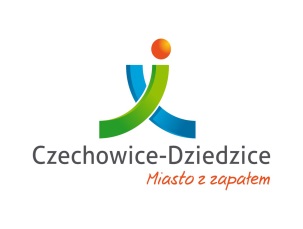 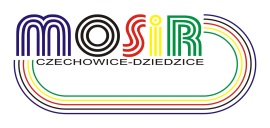 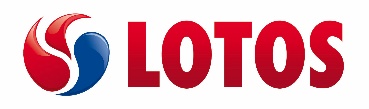 REGULAMIN11.05.2019XVII  BIEGU PRZEŁAJOWEGO  im. Patrona Miasta Św. Andrzeja BoboliBieg pod patronatem Burmistrza Czechowic-Dziedzic1.CEL  IMPREZY: Popularyzacja  masowych biegów przełajowych wśród społeczeństwa,         propozycja aktywnego spędzania czasu wolnego dla dzieci i dorosłych.2.ORGANIZATOR: Miejski Ośrodek Sportu i Rekreacji w Czechowicach-Dziedzicach3.TERMIN  I  MIEJSCE: 11.05.2019 (sobota) na terenach przyległych do stadionu im. H. Puzonia w Zabrzegu (ul. Stadionowa 30, 43-516 Zabrzeg)4.BIURO  ZAWODÓW: Stadion im. H. Puzonia w Zabrzegu (ul. Stadionowa 30, 43-516 Zabrzeg). Weryfikacja do biegu w godzinach 8.30-.9.30                                  5.UCZESTNICTWO: W imprezie mogą brać udział : dorośli  nie mający przeciwwskazań lekarskich do biegania- po uprzednim wypełnieniu oświadczenia oraz  dzieci za pisemną zgodą rodziców lub prawnych opiekunów ( dzieci i młodzież do lat 18 ).  W przypadku grup zorganizowanych za sprawdzanie oświadczeń rodziców odpowiedzialny jest opiekun grupy zgłaszanej do biegu.Zawodnicy startują na własną odpowiedzialność.6.KATEGORIE WIEKOWE:dziewczęta rocznik 2012 i młodszechłopcy rocznik 2012 i młodsidziewczęta  rocznik 2011chłopcy  rocznik 2011dziewczęta  rocznik 2010chłopcy  rocznik 2010dziewczęta  rocznik 2009chłopcy  rocznik 2009dziewczęta  rocznik 2008chłopcy  rocznik 2008dziewczęta  rocznik 2007chłopcy   rocznik 2007dziewczęta  rocznik 2006chłopcy   rocznik 2006dziewczęta rocznik 2005chłopcy rocznik 2005dziewczęta rocznik 2004chłopcy rocznik 2004dziewczęta rocznik 2003chłopcy rocznik 2003kobiety szkoły ponad podstawowe (2002-2001-2000-1999)mężczyźni szkoły ponad podstawowe ( 2002-2001-2000-1999)kobiety rocznik 1998-1978mężczyźni rocznik 1998-1978kobiety rocznik 1977 i starszemężczyźni rocznik 1977 i starsi7. ZAPISY:Zgłoszenia zbiorowe ( minimum 5 uczestników) z danej szkoły ( lub innej jednostki) prowadzone są przez internetowy system znajdujący się pod   adresem: mosir.input.com.pl. Login i hasło do systemu są dostępne pod numerem telefonu  600 270 428( Justyna Drzeżdżon - MOSiR). Zgłoszenia uczestników dokonuje tylko i wyłącznie opiekun poszczególnej grupy. Zgłoszenia indywidualne prosimy dostarczać pod adres MOSiR,        43-502 Czechowice-Dziedzice, ul. Legionów 145, fax: (32) 215 27 06  lub na adres: imprezy@mosir.czechowice-dziedzice.pl. Zakończenie zapisów grupowych oraz indywidualnych 10.05 godzina 10:00. W dniu zawodów weryfikacja i dodatkowe zapisy od godz. 8.30-9.30 w biurze zawodów ( stadion w Zabrzegu).8.  NAGRODY I WYRÓŻNIENIA:Roczniki od 2012 i młodsi do 2006 – indywidualnie za miejsca I-III medale , I-VI dyplomy i nagrodyRoczniki od 2005 do 1977 i starsi – indywidualnie za miejsca I-III medale , dyplomy i nagrody9. KLASYFIKACJE:Klasyfikacja w kategoriach wiekowych dziewcząt i chłopców ( 20 pkt za I miejsce , 19 za II miejsce itd. aż do I pkt za XX miejsce i dalej)Klasyfikacja drużynowa wszystkich startujących szkół.  W tej klasyfikacji biorą udział szkoły reprezentowane przez min. 10 uczniów. Punktuje 20 najlepszych wyników z danej szkoły.10. DANE OSOBOWE: 1.Każdy uczestnik biorący udział w imprezie wyraża zgodę na bezpłatne wykorzystanie jego wizerunku w materiałach zdjęciowych, filmowych, publikacjach promocyjnych                  realizowanych przez organizatora. Wizerunek także będzie wykorzystywany w celu promocji i potrzeb funkcjonowania Miejskiego Ośrodka Sportu i Rekreacji w Czechowicach-Dziedzicach.                                                                                                                                2. Dane osobowe uczestników biorących udział w imprezie będą przetwarzane w celach          przeprowadzenia konkurencji, klasyfikacji wszystkich zawodników, przyznania, wydania, odbioru i rozliczenia nagród. Podanie w/w informacji jest dobrowolne, aczkolwiek odmowa ich podania jest równoznaczna z brakiem możliwości udziału dziecka w                                XVII Biegu Przełajowym im. Patrona Miasta Św. Andrzeja Boboli.11. POSTANOWIENIA  KOŃCOWE:-Każdy uczestnik otrzyma gorący napój.-Dla szkół gminnych będzie dostarczony transport.-Uczestnicy są ubezpieczeni przez organizatora.-We wszystkich sprawach nie objętych regulaminem decyzje podejmuje-Organizator i Komisja SędziowskaPROGRAM XVII BIEGU PRZEŁAJOWEGO       im. Patrona Miasta Św. Andrzeja BoboliZABRZEG        11.05.2019r.Godz.	8.30		Zbiórka zawodników, zapisy i weryfikacja.Godz.	9.50		Uroczyste otwarcie zawodów.Start 	10.00		dziewczęta      2012 i młodsze		  ok. 300m	10.05		chłopcy	      2012 i młodsi		  ok. 300m10.10		dziewczęta      2011				  ok. 300m10.15		chłopcy	      2011				  ok. 300m10.20		dziewczęta      2010				  ok. 400m10.25		chłopcy	      2010			           ok. 400m10.30		dziewczęta      2009 			           ok. 400m10.35		chłopcy	      2009				  ok. 400m10.40		dziewczęta      2008 			           ok. 800m10.45		chłopcy	      2008				  ok. 1000m10.50		dziewczęta      2007				  ok. 800m10.55		chłopcy	      2007 			           ok. 1000m11.00		dziewczęta      2006				  ok. 800m11.05		chłopcy	      2006				  ok. 1000m11.10		dziewczęta 2005-2004-2003		dziewczęta 2002-2001-2000-1999 	ok.800m11.15		chłopcy 2005-2004-2003		chłopcy 2002-2001-2000-1999		ok. 1500m11.30		kobiety 1998-1978                                ok. 2000m		kobiety 1977 i starsze 		mężczyźni 1998-1978		mężczyźni 1977 i starsi	ok. 12.15		Zakończenie imprezy oraz dekoracja zwycięzców.KLAUZULA INFORMACYJNA
do przetwarzania danych osobowychNa podstawie art. 13 ust. 1 Rozporządzenia Parlamentu Europejskiego i Rady (UE) 2016/679 z dnia 27 kwietnia 2016 r. w sprawie ochrony osób fizycznych w związku z przetwarzaniem danych osobowych i w sprawie swobodnego przepływu takich danych (ogólne rozporządzenie o ochronie danych), zwane dalej RODO, informuję Pana/Panią, że:Wyrażam zgodę na przetwarzanie moich danych osobowych przez Miejski Ośrodek Sportu i Rekreacji w Czechowicach-Dziedzicach dla potrzeb organizacyjnych związanych z przeprowadzeniem zawodów sportowych zgodnie z art. 6 ust.1 a Rozporządzenia Parlamentu Europejskiego i Rady /UE/ 2016/679 z dnia 27.04.2016 roku w sprawie ochrony osób fizycznych w związku z przetwarzaniem danych osobowych i w sprawie swobodnego przepływu danych.KLAUZULA INFORMACYJNA
do przetwarzania danych osobowychNa podstawie art. 13 ust. 1 Rozporządzenia Parlamentu Europejskiego i Rady (UE) 2016/679 z dnia 27 kwietnia 2016 r. w sprawie ochrony osób fizycznych w związku z przetwarzaniem danych osobowych i w sprawie swobodnego przepływu takich danych (ogólne rozporządzenie o ochronie danych), zwane dalej RODO, informuję Pana/Panią, że:Administratorem Pana/i Danych jest:Miejski Ośrodek Sportu i Rekreacji w Czechowicach-Dziedzicachz siedzibą: 43-502 Czechowice-Dziedzice ul. Legionów 145Administrator powołał Inspektora Ochrony Danych oraz udostępnia jego dane kontaktowe:Joanna KarwackaEmail: rodo@mosir.czechowice-dziedzice.plnr tel: 32 215 27 06Pani/Pana dane będą przetwarzane w celu:Prowadzenia klasyfikacji generalnej w cyklu biegowym BIEGIEM PO ZDROWIE 2018/2019 organizowanym przez MOSiR Czechowice-DziedzicePodstawą do przetwarzania Pani/Pana danych osobowych jest:Udzielona przez Pana/Panią zgoda na przetwarzanie danychInformacja o przekazywaniu danych do innych podmiotów:Pana/Pani dane nie będą przekazywane innym podmiotom niewymienionym w przepisach prawa.Okres przechowywania danych:Pani/Pana dane będą przechowywane zgodnie z zapisami o archiwizacji, dotyczących realizacji zawodów – 3 lata.Ma Pani/Pan prawo do:dostępu do swoich danych oraz możliwość ich sprostowania,usunięcia lub ograniczenia przetwarzania swoich danych,wniesienia sprzeciwu wobec przetwarzania,przenoszenia danych,cofnięcia wyrażonej zgody na przetwarzanie danych,wniesienia skargi do organu nadzorczego.Podane przez Panią/Pana dane są:podane dobrowolniePani/Pana dane:nie podlegają zautomatyzowanemu systemowi podejmowania decyzji lub profilowaniu.  Administratorem Pana/i Danych jest:Miejski Ośrodek Sportu i Rekreacji w Czechowicach-Dziedzicachz siedzibą: 43-502 Czechowice-Dziedzice ul. Legionów 145Administrator powołał Inspektora Ochrony Danych oraz udostępnia jego dane kontaktowe:Joanna KarwackaEmail: rodo@mosir.czechowice-dziedzice.plnr tel: 32 215 27 06Pani/Pana dane będą przetwarzane w celu:dokumentacji zdjęciowej i reportaży z imprez, sprawozdawczym, reklamowym oraz promocyjnymPodstawą do przetwarzania Pani/Pana danych osobowych jest:Ustawa z dnia 4 lutego 1994 r. o prawie autorskim i prawach pokrewnychInformacja o przekazywaniu danych do innych podmiotów:Pana/Pani dane są przekazywane innym podmiotom niewymienionym w przepisach prawa. Tymi podmiotami są: czecho.pl, Kronika Beskidzka, beskidzka24, Gazeta CzechowickaOkres przechowywania danych:Pani/Pana dane będą przechowywane do momentu odwołania zgodyMa Pani/Pan prawo do:dostępu do swoich danych oraz możliwość ich sprostowania,usunięcia lub ograniczenia przetwarzania swoich danych,wniesienia sprzeciwu wobec przetwarzania,przenoszenia danych,cofnięcia wyrażonej zgody na przetwarzanie danych,wniesienia skargi do organu nadzorczego.Podane przez Panią/Pana dane są: pobrane dobrowolniePani/Pana dane:nie podlegają zautomatyzowanemu systemowi podejmowania decyzji i profilowaniu.  